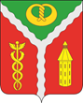 АДМИНИСТРАЦИЯ ГОРОДСКОГО ПОСЕЛЕНИЯ ГОРОД КАЛАЧКАЛАЧЕЕВСКОГО МУНИЦИПАЛЬНОГО РАЙОНАВОРОНЕЖСКОЙ ОБЛАСТИП О С Т А Н О В Л Е Н И Еот «02» апреля 2021 года	№ 124О внесении изменений в постановление администрации городского поселения город Калач Калачеевского муниципального района Воронежской области от 25.12.2019 № 677 «Об утверждении реестра мест (площадок) накопления твёрдых коммунальных отходов на территории городского поселения город Калач» (в редакции постановления от 28.08.2020 № 343, от 17.12.2020 № 550, от 11.02.2021 № 42, от 26.02.2021 № 65).В соответствии с Федеральным законом от 06.10.2003 № 131-ФЗ «Об общих принципах организации местного самоуправления в Российской Федерации», Федеральным законом от 24.06.1998 № 89-ФЗ «Об отходах производства и потребления», в целях реализации постановления Правительства РФ от 31.08.2018 № 1039 «Об утверждении Правил обустройства мест (площадок) накопления твердых коммунальных отходов и ведения их реестра», заключениями Территориального отдела Управления Роспотребнадзора по Воронежской области в Калачеевском, Воробьевском, Петропавловском районах № 80 от 20.02.2021, № 81 от 20.02.2021, № 82 от 20.02.2021, № 85 от 20.02.2021, № 7-2 от 05.03.2021, № 8-1 от 05.03.2021, № 8-2 от 05.03.2021, № 11-1 от 19.03.2020, администрация городского поселения город Калач Калачеевского муниципального района Воронежской области,п о с т а н о в л я е т:1. Внести изменения в постановление администрации городского поселения город Калач Калачеевского муниципального района Воронежской области от 25.12.2019 № 677 «Об утверждении реестра мест (площадок) накопления твёрдых коммунальных отходов на территории городского поселения город Калач» (в редакции постановления от 28.08.2020 № 343, от 17.12.2020 № 550, от 11.02.2021 № 42, от 26.02.2021 № 65):1.1. Приложение к постановлению изложить в новой редакции согласно приложению к настоящему постановлению.2. Опубликовать настоящее постановление в официальном периодическом печатном издании «Вестник муниципальных правовых актов городского поселения город Калач Калачеевского муниципального района Воронежской области» и в сети Интернет на официальном сайте администрации городского поселения город Калач Калачеевского муниципального района Воронежской области.3. Контроль за выполнением настоящего постановления оставляю за собой.Приложение к постановлениюот «02» апреля 2021 года № 124Реестр мест (площадок) накопления твёрдых коммунальных отходов на территории городского поселения город КалачГлава администрации городского поселения город КалачД.Н. Дудецкий№п/пДанные о нахождении мест (площадок) накопления ТКОДанные о нахождении мест (площадок) накопления ТКОДанные о нахождении мест (площадок) накопления ТКОДанные о технических характеристиках мест (площадок) накопления ТКОДанные о технических характеристиках мест (площадок) накопления ТКОДанные о технических характеристиках мест (площадок) накопления ТКОДанные о технических характеристиках мест (площадок) накопления ТКОДанные о технических характеристиках мест (площадок) накопления ТКОДанные о технических характеристиках мест (площадок) накопления ТКОДанные о технических характеристиках мест (площадок) накопления ТКОДанные о технических характеристиках мест (площадок) накопления ТКОДанные о технических характеристиках мест (площадок) накопления ТКОДанные о собственниках мест (площадок) накопления ТКОДанные об источниках образования ТКО (объект(ы) капитального строительства, территории (части территории)№п/пАдрес (при наличии)Географические координатыРешение рабочей группыИспользуемое покрытиеИспользуемое покрытиеПлощадь, м2Размещенные мусоросборники, штРазмещенные мусоросборники, штРазмещенные мусоросборники, штРазмещенные мусоросборники, штПланируемые к размещению мусоросборники, штПланируемые к размещению мусоросборники, штПланируемые к размещению мусоросборники, шт№п/пАдрес (при наличии)Географические координатыРешение рабочей группыИспользуемое покрытиеИспользуемое покрытиеПлощадь, м20,125 куб0,75 куб1,0 куб5 куб0,75 куб1,0 куб5 куб1г. Калач,ул. Красноармейская,д. 2750.427375, 41.016207соответствуетбетонная плитабетонная плита41Администрация городского поселения город Калач Калачеевского муниципального района Воронежской областиМногоквартирные дома:г. Калач, ул. Красноармейская, 21; Калач, ул. Красноармейская, 23; Калач, ул. Красноармейская, 25; Калач, ул. Красноармейская, 27;2г. Калач,ул. Флотская50.443815, 41.000177соответствуетасфальтасфальт352Администрация городского поселения город Калач Калачеевского муниципального района Воронежской областиЧастные домовладения3г. Калач,ул. Верхнезаводская, д. 1а50.412242 40.978637соответствуетбетонная плитабетонная плита362ООО «Рыбный двор»ООО «Рыбный двор»4г. Калач, ул. Элеваторная, д. 1050.430528, 40.985292соответствуетбетонная плитабетонная плита362ООО Хлебный дом «Калачеевский»ООО Хлебный дом «Калачеевский»5г. Калач, пл. Колхозного рынка, д. 2750.427749, 41.029471соответствуетасфальтасфальт182МП «Колхозный рынок» МП «Колхозный рынок»6г. Калач, ул. 1 Мая, д. 1150.4247, 41.0141соответствуетасфальтасфальт22Управление Федерального казначейства по Воронежской областиУправление Федерального казначейства по Воронежской области7г. Калач, ул. Борцов Революции, 550.25732,41.01738соответствуетбетонная плитабетонная плита4,53ИП Кудинова Т.Д.ИП Кудинова Т.Д.8г. Калач, ул. 1 Мая, д. 2750.4244,41.0088соответствуетбетонная плитабетонная плита42ООО «Стоматология»ООО «Стоматология»9г. Калач, ул. Карла Маркса, д. 1050.4252,41.0138соответствуетасфальтасфальт3,51ИП Краснолуцкий Александр ВениаминовичИП Краснолуцкий Александр Вениаминович10г. Калач, ул. Красное Знамя, д. 750.4355,41.0042соответствуетасфальтасфальт44ИП Кортунова Зинаида НиколаевнаИП Кортунова Зинаида Николаевна11г. Калач, ул. Ленинская, д. 3250.4264,40.0239соответствуетбетонная плитабетонная плита41ИП Воищева Валентина СлавяновнаИП Воищева Валентина Славяновна12г. Калач, ул. 3 Интернационала, д. 150.4236,41.0174соответствуетасфальтасфальт1,51ИП Гвоздевская Татьяна ВасильевнаИП Гвоздевская Татьяна Васильевна13г. Калач, ул. Карла Либкнехта, д. 850.4268,41.0185соответствуетасфальтасфальт1,51ИП Гвоздевская Татьяна ВасильевнаИП Гвоздевская Татьяна Васильевна14г. Калач, ул. Привокзальная, д. 38 50.4133,40.9795соответствуетасфальтасфальт11ИП Трощенко Александр АлександровичИП Трощенко Александр Александрович15г. Калач, пл. Ленина, д. 450.4245,41.0168соответствуетасфальтасфальт11ИП Трощенко Александр АлександровичИП Трощенко Александр Александрович16г. Калач, ул. Декабристов, д. 650.4273,41.0295соответствуетплиточноеплиточное101ИП Логвиненко Владимир НиколаевичИП Логвиненко Владимир Николаевич17г. Калач, ул. Газовая, 1а50.4264,40.9999соответствуетасфальтасфальт22ИП Онуфриев Андрей СергеевичИП Онуфриев Андрей Сергеевич18г. Калач, ул. Нагорная, 1в50.4265,40.9983соответствуетбетонбетон22ООО «Косоговский и КО»ООО «Косоговский и КО»19г. Калач, ул. Советская, 74а50.4290,41.0249соответствуетасфальтасфальт3,61ИП Воищева Валентина СлавяновнаИП Воищева Валентина Славяновна20г. Калач, ул. Красноармейская, 950.2549,41.134соответствуетасфальтасфальт61Государственное Учреждение-Управление Пенсионного фонда РФ в Калачеевском районе Воронежской областиГосударственное Учреждение-Управление Пенсионного фонда РФ в Калачеевском районе Воронежской области21г. Калач, ул. Советская, 9150.43152,41.02623соответствуетасфальтасфальт21ИП Гуков Алексей АлександровичИП Гуков Алексей Александрович22г. Калач, ул. Ленинская, 5450.42605,41.02695соответствуетбетонбетон61ИП Волкова Светлана ПетровнаИП Волкова Светлана Петровна23г. Калач, ул. Матери и Ребенка, 3450.429806, 41.026673соответствуетасфальтасфальт31ИП Луценко Жанна МихайловнаИП Луценко Жанна Михайловна24г. Калач, ул. Луначарского, 2250.429754, 41.016887соответствуетасфальтасфальт42МРТ Клиника «Центр здоровья»МРТ Клиника «Центр здоровья»25г. Калач, ул. Ленинская, 45а50.426271,41.02790соответствуетасфальтасфальт11ИП Трощенко Артем АлександровичИП Трощенко Артем Александрович26г. Калач, ул. Ленинская, 5050.426477, 41.025996соответствуетасфальтасфальт22ИП Ерофеева Ирина ПетровнаИП Ерофеева Ирина Петровна27г. Калач, пл. Колхозного рынка, 2150.42801, 41.02815соответствуетасфальтасфальт42ООО «Импульс»ООО «Импульс»28г. Калач, ул. Ленинская, 10250.423223, 41.029796соответствуетбетонбетон1,251ИП Махинькова Елена НиколаевнаИП Махинькова Елена Николаевна29г. Калач, ул. Привокзальная, 11а50.42482, 40.98554соответствуетасфальтасфальт11ООО «МХЦ»ООО «МХЦ»30г. Калач, ул. Краснобратская, 1150.43071,41.03141соответствуетасфальтасфальт1ИП Шевлюга Ирина ВасильевнаИП Шевлюга Ирина Васильевна31г. Калач,ул. Пугачева, 350.430101,40.99923соответствуетбетонбетон52ИП Шевцов Павел МакаровичИП Шевцов Павел Макарович32г. Калач, ул. 1 Мая, 145а50.428111,40.991704соответствуетбетонбетон121ИП Караева Наталья ВалерьевнаИП Караева Наталья Валерьевна33г. Калач, ул. Борцов Революции, 2а50.430930,41.029697соответствует2,12,11ИП Карпов Константин РудольфовичИП Карпов Константин Рудольфович34г. Калач, ул. Юбилейная, 350.42775,40.99099соответствуетбетонбетон31ИП Одайник Владимир ВасильевичИП Одайник Владимир Васильевич35г. Калач, пер. Советский, 1450.43019,41.02841соответствуетбетонбетон21ИП Саурин Виктор ИвановичИП Саурин Виктор Иванович36г. Калач, ул. Ленинская, 9/350.42680,41.02169соответствуетбетонбетон21ИП Амбарцумян Эдуард АветисовичИП Амбарцумян Эдуард Аветисович37г. Калач, ул. Октябрьская, 850.42784, 41.01931соответствуетбетонбетон11,82ГБПОУ ВО «Калачеевский аграрный техникум»ГБПОУ ВО «Калачеевский аграрный техникум»38г. Калач, ул. 1 Мая, 12а500.42510, 41.01474соответствуетасфальтасфальт21ИП Гусакова Тамара НиколаевнаИП Гусакова Тамара Николаевна